Palestine at the Time of JesusDirections:Label the map below with the following locations:  Bethlehem, The Dead Sea, Galilee, Jerusalem, Jordan River, Judea, Nazareth, Samaria, and The Sea of Galilee.On the backside of this paper, write in complete sentences each of these locations’ importance, especially in reference to the life of Jesus when applicable.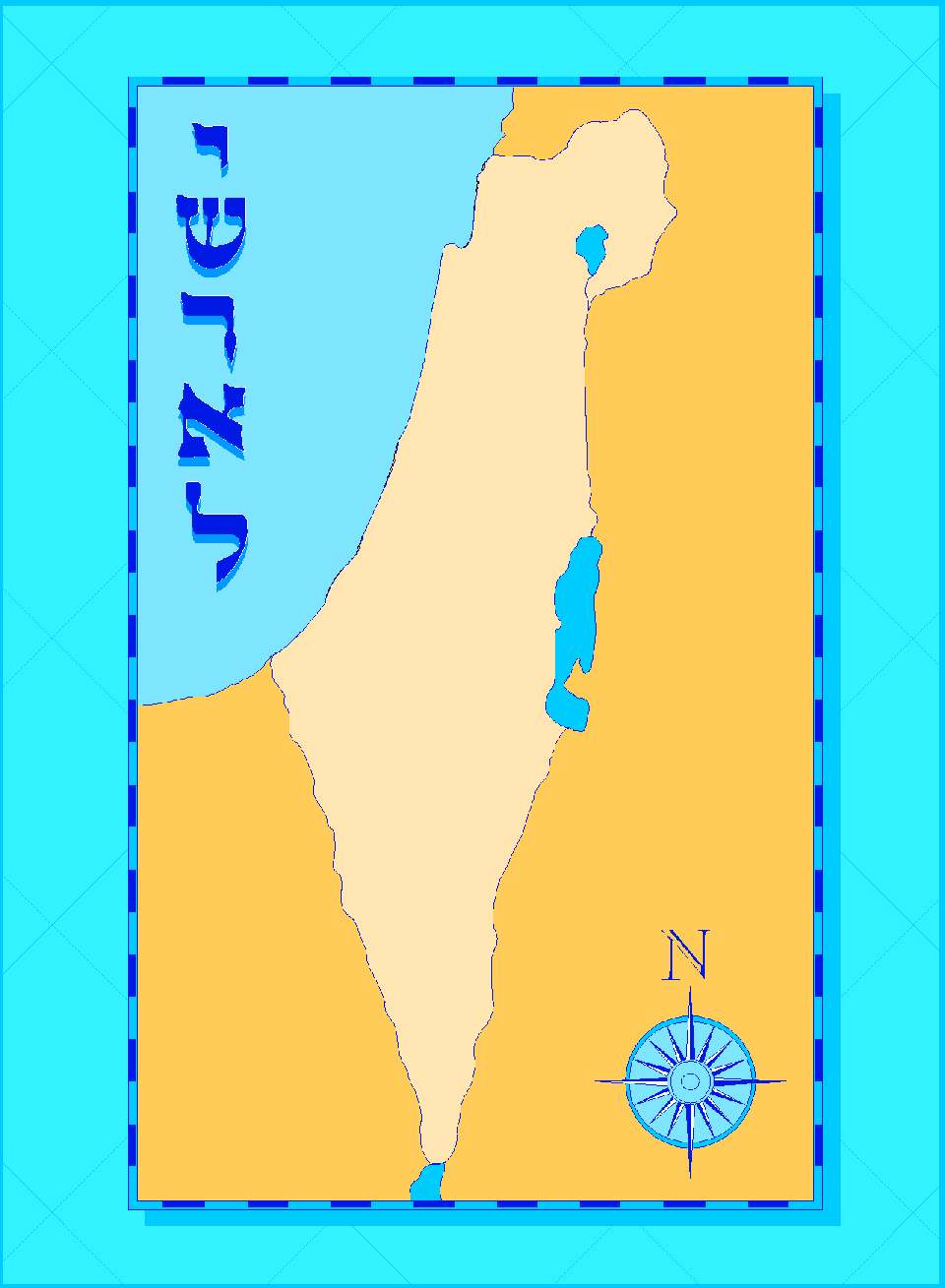 OVER→Bethlehem-Dead Sea-Galilee-Jerusalem-Jordan River-Judea-Nazareth-Sea of Galilee-Samaria-